Vide et remplis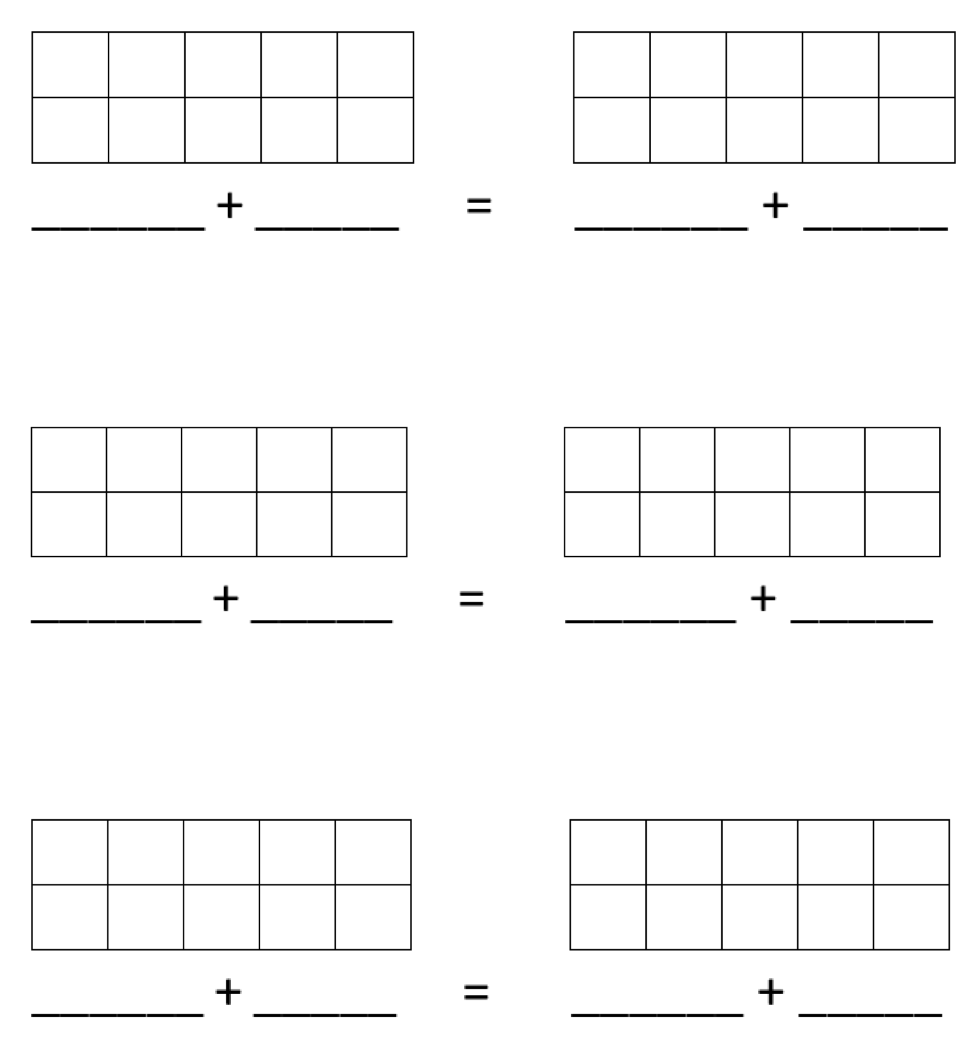 